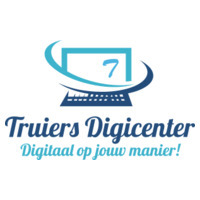 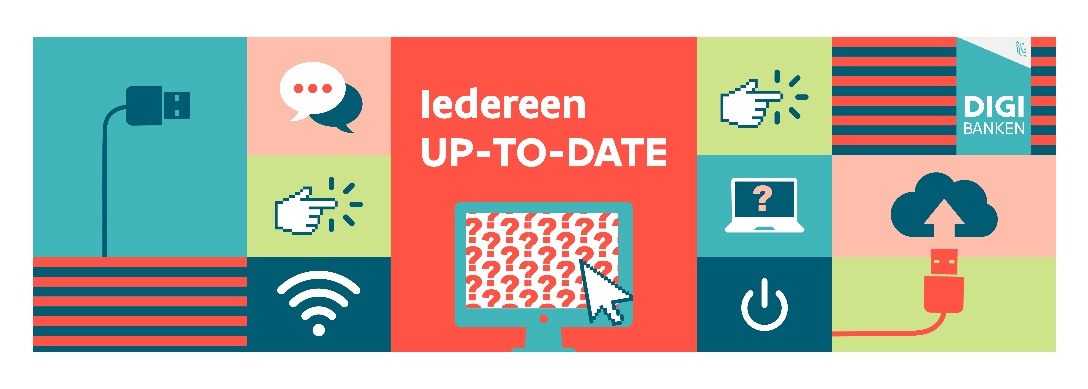 Heb je vragen over …..   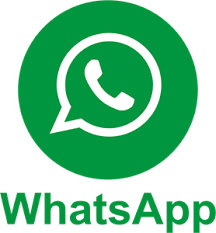 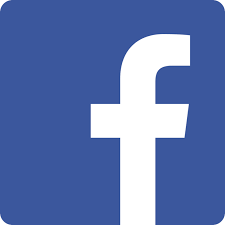 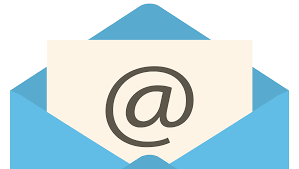 Kan je hulp gebruiken bij de installatie van ….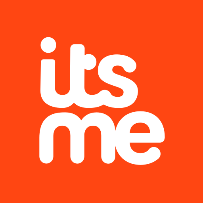 Weet je niet hoe je kan inloggen bij ….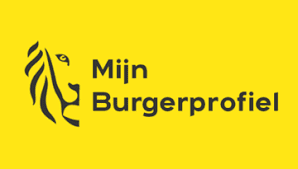 Heb je hulp nodig bij de aanvraag van…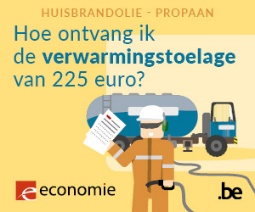 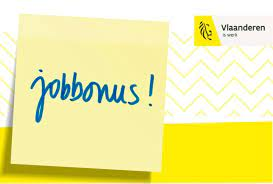 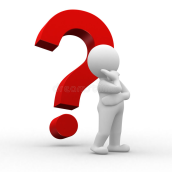 Buurtrestaurant  Den TeluurElke vrijdagvoormiddag 9u30 tot 11u30 
Voorziene opleidingen(inschrijven 0470/56.08.36):7 april: Stadsapp
21/28 april: Smartphone basis (2dagen!)5 mei: inloopmoment12 mei: Muziek op de smartphone26 mei: Payconiq2,9 en 16 juni: Windows 10 / 11(3 dagen!)23 juni: Inloopmoment30 juni: informatie opzoeken op het internet Donderdagnamiddag: 13u30-15u3015/22 juni: Smartphone basis (2 dagen!)Buurtrestaurant Den TeluurMontenakenweg 53,3800 Sint-Truiden011/67.21.72    0492/18.82.95Buurtrestaurant Den TeluurMontenakenweg 53,3800 Sint-Truiden011/67.21.72    0492/18.82.95